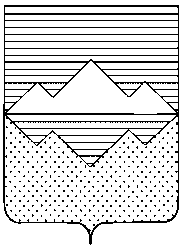 АДМИНИСТРАЦИЯ САТКИНСКОГО МУНИЦИПАЛЬНОГО РАЙОНАМУНИЦИПАЛЬНОЕ КАЗЕННОЕ УЧРЕЖДЕНИЕ «УПРАВЛЕНИЕ ОБРАЗОВАНИЯ»САТКИНСКОГО МУНИЦИПАЛЬНОГО РАЙОНА(МКУ «УПРАВЛЕНИЕ ОБРАЗОВАНИЯ»)ПРИКАЗОт «13» сентября 2018г. № 522г. СаткаО проведении школьного и муниципального этапа областного конкурса на лучшее прочтение произведений Мусы ДжалиляНа основании рекомендаций Министерства образования и науки Челябинской области от 11 сентября 2018 года №1202/9322 о проведении ежегодного конкурса на лучшее прочтение произведений татарского поэта Мусы Джалиля, положения об областном конкурсе, в целях приобщения к культурному и историческому наследию России и татарского народа, развития литературных, патриотических и культурных традиций, выявления и поощрения талантливых детей и подростковприказываюУтвердить Положение о проведении Конкурса (приложение 1).Руководителям образовательных учреждений:создать условия для участия обучающихся в конкурсе и провести школьный этап конкурса до 01 ноября 2018 года;создать условия для участия победителей школьного этапа в каждой номинации (в соответствии с положением; по 1 участнику в номинации – не более 7 человек от образовательной организации) в муниципальном этапе;заявку на участие в муниципальном этапе в соответствии с формой представить в срок до 01 ноября 2018 года с пометкой в теме письма: «Муса Джалиль», школа №…. – в электронный адрес udmsatka@mail.ru Швалевой Юлии Рифовне.Субботиной Е.Ю., заместителю начальника по молодежной политике, возглавить оргкомитет по организации и проведению данного Конкурса и обеспечить участие победителей в областном этапе конкурса в феврале 2018 года.Провести муниципальный этап конкурса 06 ноября 2018 года в 11-00 часов на базе МБОУ «СОШ №4».Филипповой Л.А., директору МБОУ «СОШ №4», создать методические и организационные условия для проведения муниципального этапа конкурса с привлечение в работе жюри учителей литературы. Контроль исполнения приказа возложить на Субботину Е.Ю.Начальник                                                                          			Е.Ю.БарановаИсп. Е.Ю.Субботина, 3-32-36Рассылка: в дело, исполнителю, ООПриложение 1 к приказу МКУ «Управление образования» №522 от 13 сентября  2018г.Положениео проведении муниципального этапа конкурса на лучшее выразительное прочтение произведений Мусы ДжалиляОбщие положенияНастоящее положение определяет порядок и условия проведения конкурса на лучшее исполнение сочинений о жизни и творчестве Мусы Джалиля в 2018-2019 учебном году. Положение о проведении муниципального этапа основано на положении о проведении областного этапа конкурса; имеет в своей основе те же задачи и цели:приобщение внимания обучающихся образовательных учреждений Саткинского муниципального района, педагогической и родительской общественности к творчеству Мусы Джалиля - великого поэта-патриота, Героя Советского Союза;приобщение к культурному и историческому наследию России и татарского народа, воспитание любви к родному языку и родной культуре;развитие литературных, патриотических и культурных традиций;выявление и поощрение талантливых детей и подростков.Участники конкурсаВ конкурсе могут принять участие обучающиеся 1-11 классов муниципальных образовательных учреждений в четырех возрастных группах:1 группа - 1-2 классы,2 группа – 3-4 классы,3 группа – 5 классы,4 группа - 6 классы,5 группа – 7 классы,6 группа – 8-9 классы7 группа - 10-11 классы,8 группа – студенты СПО (без участия в областном этапе).Подготовку и проведение конкурса осуществляет оргкомитет. Состав оргкомитета:Субботина Елена Юрьевна, заместитель начальника МКУ «Управление образования» по молодежной политике,Филиппова Людмила Анатольевна, директор МБОУ «СОШ №4»,Швалева Юлия Рифовна, специалист отдела ВДОиМП,Бузуева Фаина Захаровна, полномочный представитель областной общественной организации «Конгресс татар Челябинской области»Порядок и условия проведения конкурса Конкурс проводится в три этапа: 1 этап школьный: с 17 сентября до 01 ноября 2018 года, 2 этап – муниципальный: с 01 ноября до 01 января 2018 года; 3 этап – областной: февраль 2018 года.  Муниципальный этап состоится 06 ноября  в 11-00 часов в МБОУ «СОШ №4».Для участия в муниципальном этапе необходимо в срок до 01 ноября 2018 года подать заявку в электронный адрес udmsatka@mail.ru Швалевой Юлии Рифовне. Тема письма: «Муса Джалиль. Школа №…». Форма заявки утверждена данным положением. Участники муниципального этапа – победители школьного конкурса (1 человек в возрастной номинации) – не более 7 человекПобедители муниципального этапа (занявшие 1 место в каждой номинации) определяются оргкомитетом на основании протокола жюри и направляются на участие в областном этапе конкурсе. Время и место проведения  областного этапа будут сообщены дополнительно.Номинации конкурса:исполнение произведения Мусы Джалиля на русском языке;исполнение произведения Мусы Джалиля на татарском языке;На всех этапах конкурса должно быть представлено одно литературное произведение (в прозе или стихотворной форме) по выбору, прочитанное наизусть, длительностью не более 3 минут. Жюри конкурса В состав жюри конкурса на муниципальном этапе входят:Председатель - Фаина Захаровна Бузуева, председатель Саткинской общественной организации «Татарский и башкирский центр»  - председатель жюри (8-919-357-86-99)Участники жюри (по согласованию):Субботина Елена Юрьевна, заместитель начальника МКУ «Управление образования»,Сергеева Зоя Алексеевна,  педагог высшей категории МБУДО «ЦДОД «Радуга»,Окорокова Валентина Николаевна, педагог МБУДО «ЦДОД «Радуга»,Бобр Валентина Анатольевна, педагог МБУДО «Центр детского творчества»,Ульданова Роза Робертовна, педагог МКОУ «СОШ №10», Хилажева Дамфира Фахризаевна, педагог МБОУ «СОШ №13»,Ганиева Лариса Юмадиловна, педагог МКОУ «СОШ №8 г. Бакала»,Галиханова Рамиля Карамовна, педагог МБОУ «СОШ №13»,Карпушина Наталья Александровна, методист МБУДО «Дом детского творчества»,Бузуева Фаина Захаровна,учителя литературы МБОУ «СОШ №4», МБОУ «СОШ №13».Критерии оценки (каждый оценивается по 5-балльной системе):артистизм, сценическая культура,культура речи,выразительность чтения,чистота произношения.Победители конкурса определяются в результате обсуждения и голосования составом жюри. Решение жюри конкурса обжалованию и пересмотру не подлежит.Награждение победителей конкурса.Участники муниципального этапа будут отмечены дипломами участников; победители – грамотами и подарками (по согласованию).Победители областного этапа будут награждены поездкой в город Казань.Приложение к положениюЗаявкана участие в муниципальном конкурсе чтецов на лучшее выразительное прочтение произведений Мусы ДжалиляОбразовательноеучреждение_____________________________________________Фото – отдельным файломРуководитель образовательного учреждения                                                              М.П.                                                                            № п/пФИО участникаПолностьюДата рожденияАдрес и контактный телефонФИО и телефон одного из родителей (законных представителей)КлассСокращенное наименованное ОО, адрес, телефон, электронная почтаФИО полностью! – и телефон педагога/учителя или организатора конкурсаЯзыковая номинацияНазвание произведенияИзображение (фотография участника конкурса в формате .jpeg) – отдельным файлом